Творческий отчетНеделя психологииМБОУ СОШ имени 8 Матра«Калейдоскоп эмоций»2020-2021 уч.годНеделя психологии – общешкольное мероприятие, которое включает в себя просветительскую, профилактическую, коррекционную, консультативную и диагностическую деятельность педагога-психолога. Тема недели «Калейдоскоп эмоций» обыгрывается в проявлении внимания школьников к творческой деятельности («Планета моего внутреннего мира» и др.).  Многие ребята имеют очень мало свободного времени, которое можно посвятить себе, выражению своих чувств и эмоций, в данном мероприятии учащиеся смогли выразить себя, отдохнуть и пообщаться.Цель: создание в образовательном учреждении условий для сохранения и укрепления психологического здоровья учащихся, улучшение психологического микроклимата в школе.Задачи:развитие коммуникативных навыков и социально-психологических свойств личности учащихся;разнообразить формы работы психологической службы;развитие мотивационной сферы;развитие стремлений школьников к самопознанию;повысить интерес к психологии, и прежде всего к психологу;способствовать личностному росту педагогов и учеников.Коррекционные задачи:формирование важнейших социальных навыков и умений, способности к эмпатии, кооперации, разрешению конфликтов путем сотрудничества;формирование чувства единения учащихся.Просветительские  и психопрофилактические задачи:формирование общего настроения оптимистической тональности в школе, настрой на «психологическую волну»;активизация размышлений учащихся о месте и роли знаний психологии в собственной жизни, жизни людей. Участники Недели психологииВ Неделе психологии принимают участие школьники, педагоги и родители.Форма проведения: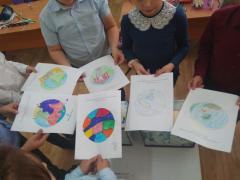 Конкурс  рисунков;Работа с плакатами на переменах;Психологические игры;Психологическая акция;Классный час;Творческие задания для детей и педагогов.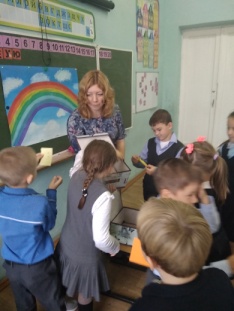 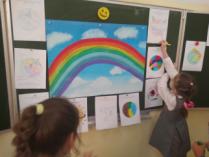 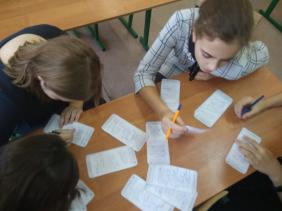 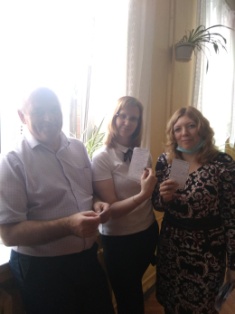 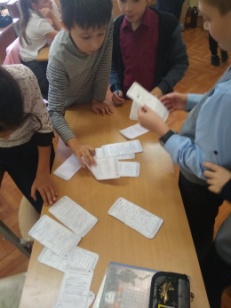 Подведение итогов Недели психологии.С учащимися обсуждаются итоги прошедшей недели, награждаются самые активные участники, а так же победители игры «Следопыт».Так же учителям вручались телефоны с сообщениями, которые учащиеся заполняли для них.